С ОГЛАВЛЕНИЕ1. ИНСТИТУТ УПОЛНОМОЧЕННОГО ПО ЗАЩИТЕ ПРАВ ПРЕДПРИНИМАТЕЛЕЙ В РЕСПУБЛИКЕ АЛТАЙС целью закрепления правового статуса Уполномоченного и детального регулирования принят Федеральный закон от 7 мая 2013 г. № 78-ФЗ «Об уполномоченных по защите прав предпринимателей в Российской Федерации», который вступил в силу 8 мая 2013 года. Необходимость создания данного института была обусловлена тем, что субъекты предпринимательской деятельности не всегда могут самостоятельно разрешить ситуации, связанные с нарушением их прав и законных интересов, особенно в тех случаях, когда имеют место административные барьеры, бюрократическое давление, коррупционные проявления со стороны органов государственной и муниципальной власти и их должностных лиц.В соответствии с Законом Республики Алтай от 20 июня 2013г. № 37-РЗ «Об Уполномоченном по защите прав предпринимателей в Республике Алтай», в целях обеспечения государственных гарантий защиты прав и законных интересов субъектов малого и среднего предпринимательства, их соблюдения органами государственной власти Республики Алтай и органами местного самоуправления в Республике Алтай, их должностными лицами, Указом Главы Республики Алтай, председателя Правительства Республики Алтай от 25 июня 2013 года №148-у «Об Уполномоченном по защите прав предпринимателей в Республике Алтай» утверждена должность  Уполномоченного по защите прав предпринимателей в Республике Алтай (далее – Уполномоченный).Уполномоченный в своей деятельности руководствуется Конституцией Российской Федерации, федеральными законами и иными нормативными правовыми актами Российской Федерации, Конституцией Республики Алтай, настоящим Законом и иными нормативными правовыми актами Республики Алтай.Должность Уполномоченного является государственной должностью Республики Алтай.Структура регионального института Уполномоченного по защите прав предпринимателей в Республике Алтай.С 1 января 2014 г. правовое, организационно-хозяйственное, научно-аналитическое, информационно-справочное и иное обеспечение деятельности Уполномоченного осуществляет Аппарат Уполномоченного по защите прав предпринимателей в Республике Алтай (далее – Аппарат).Уполномоченный в Республике Алтай и его Аппарат являются государственным органом Республики Алтай с правами юридического лица, имеющим расчетный и иные счета, печать и бланки со своим наименованием и с изображением герба Республики Алтай.Финансовое обеспечение деятельности Уполномоченного в Республике Алтай и его Аппарата осуществляется за счет средств республиканского бюджета Республики Алтай, утверждено Законом Республики Алтай «О республиканском бюджете Республики Алтай на 2014 год на плановый период 2015 и 2016 годов» № 72 – РЗ от 19.12.2013г.Аппарат Уполномоченного располагается по адресу: г. Горно-Алтайск, пр. Коммунистический, 182, кабинет № 1,8.Информация о деятельности Уполномоченного размещена на сайте www.biznespravo04.ru.Рис. 1. Структура регионального института Уполномоченного по защите прав предпринимателей в Республике АлтайСтруктура регионального института Уполномоченного включает в себя общественные институты при Уполномоченном:1) Общественный совет при Уполномоченном образуется для обеспечения взаимодействия представителей власти и гражданского общества в целях повышения эффективности защиты прав предпринимателей Уполномоченным по защите прав предпринимателей в Республике Алтай. Общественный совет включает в себя 14 представителей предпринимательских сообществ и предпринимателей республики. За прошедший период организованно и проведено 3 заседания Общественного совета, на которых обсуждались актуальные проблемы ведения предпринимательской деятельности в Республике Алтай, вырабатывались оптимальные пути их решения для последующего включения в доклад Уполномоченного при Президенте РФ по защите прав предпринимателей.2) Экспертный совет при Уполномоченном является коллегиальным совещательным органом, созданным в целях оказания информационно-справочной, консультационно-организационной, научно-аналитической помощи и иного содействия Уполномоченному при реализации его полномочий. В 2015 году организованно и проведено 4 заседания Экспертного совета при Уполномоченном, на которых обсуждались вопросы нарушенных прав и законных интересов предпринимательского сообщества Республики Алтай в разных сферах деятельности, в том числе: изменение договорных условий аренды лесных участков; законность исполнения судебных актов и правомерность привлечения к административной ответственности; реализация алкогольной продукции в помещениях туристических объектов; контрольно-надзорные мероприятия государственных органов власти и др. В результате рассмотрения указанных вопросов вырабатывались практические рекомендации по сложившимся проблемам предпринимателей и предложения по их решению на региональном и федеральном уровнях. 3) Общественная приёмная Института Уполномоченного при Президенте РФ по защите прав предпринимателей. Основными задачами общественной приемной является оказание консультаций предпринимателям по вопросам защиты их прав, помощь в подготовке документов и обращений к Уполномоченному. Также мониторинг, систематизация проблем и административных барьеров.4) Эксперты – pro-bono – профессиональные юристы, осуществляющие безвозмездную экспертную правовую помощь, с которыми заключены соответствующие Соглашения. Экспертами-юристами делаются заключения по наиболее сложным проблемным обращениям. Данное направление работы продолжается.В рамках VI Всероссийской конференции Уполномоченных по защите прав предпринимателей, на открытом заседании Общественного совета при Уполномоченном при президенте РФ по защите прав предпринимателей в 2015 году был награжден дипломом эксперт Буньков А.С. «За содействие институту Уполномоченных по защите прав предпринимателей на условиях «pro bono publico».5) Общественные помощники Уполномоченного в муниципальных образованиях в соответствии со статьей 9 Закона Республики Алтай от 20 июня 2013 года № 37-РЗ «Об Уполномоченном по защите прав предпринимателей в Республике Алтай», назначаются Уполномоченным, с учетом мнения предпринимательского сообщества, для оказания содействия Уполномоченному по защите прав предпринимателей в Республике Алтай в осуществлении полномочий в городском округе и муниципальных образованиях Республики Алтай. Общественные помощники выбираются из числа наиболее активных и успешных предпринимателей городского округа и муниципальных образований Республики Алтай.Основными задачами Общественных помощников являются: общественный контроль за соблюдением прав и законных интересов предпринимателей в городском округе и муниципальных образованиях Республики Алтай, регулярное информирование Уполномоченного о положении дел по данным вопросам, а также организация работы по правовому и экономическому просвещению предпринимателей, повышению уровня предпринимательской культуры и этики, социальной ответственности предпринимателей.1.2. Взаимодействие регионального Уполномоченного с органами государственной власти, органами местного самоуправления, общественными объединениями предпринимателей.Реализация поставленных целей и задач возможна только при тесном взаимодействии регионального Аппарата с Аппаратом Уполномоченного при Президенте Российской Федерации по защите прав предпринимателей, общественными объединениями предпринимателей и со всеми органами государственной власти Республики Алтай, имеющих отношение к бизнес-процессу. На сегодняшний день основными формами взаимодействия Уполномоченного с аппаратом Уполномоченного при Президенте Российской Федерации по защите прав предпринимателей являются:  ежемесячное направление (не позднее 30 числа каждого месяца) справочной информации по утвержденной форме «Профиль региона»;  своевременное размещение в «Единой информационной системе» сведений о работе с обращениями, поступившими в адрес Уполномоченного. Единая информационная система позволяет отслеживать работу Уполномоченного по обращениям и жалобам субъектов предпринимательской деятельности.  направление информации о событиях и мероприятиях, проведенных Уполномоченным для размещения на официальном сайте Уполномоченного при Президенте РФ по защите прав предпринимателей. Также в рамках данного взаимодействия происходит регулярный обмен статистической и аналитической информацией по приоритетным направлениям деятельности Уполномоченного, в том числе:  фактах нарушения прав предпринимателей, имеющих массовый и систематический характер;  фактах проведения необоснованных проверок со стороны контрольно-надзорных органов в отношении субъектов малого и среднего предпринимательства;  фактах проверок субъектов предпринимательской деятельности со стороны органов власти без надлежащего согласования указанных проверок с органами прокуратуры;  проведении исследований и круглых столов по выявлению системных проблем, препятствующих развитию в регионе предпринимательства;  законодательных инициативах Уполномоченного, направленных на совершенствование правового положения субъектов предпринимательской деятельности.В целях выполнения задач, поставленных перед институтом Уполномоченного, вхождения института в систему государственных органов, создания совместно с органами исполнительной власти и местного самоуправления республики, другими органами условий для комфортной и благоприятной работы бизнес-сообщества Уполномоченным за весь период деятельности заключены соглашения о сотрудничестве и взаимодействии, в том числе с:  Некоммерческим партнерством «Объединение предпринимателей Республики Алтай». Торгово-промышленной палатой Республики Алтай.Главным федеральным инспектором по Республике Алтай Аппарата полномочного представителя Президента Российской Федерации в Сибирском федеральном округе. Главным управлением МЧС России по Республике Алтай. Прокуратурой Республики Алтай. Управлением федеральной антимонопольной службы по Республике Алтай. Министерством внутренних дел по Республике Алтай. Управлением федеральной службы по надзору в сфере защиты прав потребителей и благополучия человека по Республике Алтай.Меморандум с Министерством туризма и предпринимательства Республики Алтай об организации предоставления консультаций субъектам малого и среднего предпринимательства, в том числе, посредством создания Общественной приемной института Уполномоченного при Президенте Российской Федерации по защите прав предпринимателей.Управлением Федеральной службы государственной регистрации кадастра и картографии по Республике Алтай.С муниципальными образованиями Республики Алтай.Бизнес-омбудсмен входит в состав экспертных, совещательных и консультативных органов (общественных советов, комитетов, комиссий, рабочих групп и коллегий) при органах государственной власти:Рабочая группа по формированию, сбору, анализу и выработке предложений по контрольным (надзорным) мероприятиям на территории Республики Алтай при Правительстве Республики Алтай;Рабочая группа по выработке предложений по консолидации организаций, представляющих интересы предпринимательского сообщества Республики Алтай при Правительстве Республики Алтай;Правительственная комиссия по проведению мониторинга ценовой ситуации на продовольственном рынке Республики Алтай;Межведомственная комиссия по преодолению административных барьеров в предпринимательстве Республики Алтай при Правительстве Республики Алтай; Рабочая группа Управления Федеральной антимонопольной службы по Республике Алтай по показателю Национального рейтинга: административное давление на бизнес;Рабочая группа Правительства Республики Алтай по работе с кредитными организациями по обеспечению доступности кредитных ресурсов для субъектов малого и среднего предпринимательства Республики Алтай;Рабочая группа при Главном федеральном инспекторе по Республике Алтай;Координационный совет в области развития малого и среднего предпринимательства Республики Алтай при Правительстве Республики Алтай;Координационный совет государственных органов контроля и надзора при Главном федеральном инспекторе по Республике Алтай;Координационный совет по защите прав предпринимателей при полномочном представителе Президента Российской Федерации в Сибирском федеральном округе;Координационный совет при Главном управлении МЧС России по Республике Алтай по вопросам, затрагивающим интересы малого и среднего предпринимательства;Консультативный совет по вопросам социально-экономического развития Республики Алтай;Общественный совет по защите малого и среднего предпринимательства при прокуратуре Республики Алтай;Общественный совет при Управлении Роспотребнадзора по Республике Алтай по взаимодействию с малым и средним предпринимательством и гражданским обществом;Общественный совет при Управлении Федеральной службы государственной регистрации, кадастра и картографии по Республике Алтай;Совет потребителей по вопросам деятельности субъектов естественных монополий при Главе Республики Алтай.Необходимо отметить, что при конструктивном взаимодействии Правительства Республики Алтай и бизнес-сообщества региона, предметно и подробно обсуждаются не только случаи нарушения прав предпринимателей, а также насущные проблемы бизнесменов и принимаются соответствующие меры для благоприятного введения бизнеса.На основании заключенного с прокуратурой Республики Алтай соглашения организовано тесное сотрудничество при рассмотрении обращений субъектов предпринимательской деятельности. В целях проверки соблюдения закона и принятия мер реагирования, Прокурору Республики было направлено 2 жалобы предпринимателей, исходя из которых проведены проверки в отношении ОАО «Лизинговая компания» Алтай-Агро» и БУ РА «Республиканский психоневрологический интернат», права заявителей восстановлены. Прокуратура Республики Алтай не только принимает меры прокурорского реагирования по нарушениям прав и законных интересов предпринимателей, предусмотренные законом, но и стала площадкой для обсуждения проблем, требующих системного решения, в том числе не урегулированных действующим законодательством.Институтом	Уполномоченного в рамках взаимодействия предложено Члену Совета Федерации Федерального Собрания Российской Федерации в Республике Алтай уделить пристальное внимание вопросу установления единого упрощенного порядка осуществления регистрации маломерных судов независимо от коммерческого и некоммерческого использования, в целях устранения противоречий в российском законодательстве в отношении регулирования, использования маломерных судов, сохранении единого подхода при формировании требований к однотипным категориям маломерных судов и снижение непроизводительных расходов на их содержание. Кроме того, в рамках взаимодействия с другими органами власти Республики Алтай Уполномоченный активно принимал участие в работе по реализации комплексной «дорожной карты» внедрения в Республике Алтай лучших практик Национального рейтинга состояния инвестиционного климата в субъектах Российской Федерации.За Аппаратом Уполномоченного по защите прав предпринимателей в Республике Алтай, совместно с Антимонопольной службой Республики Алтай, закреплен блок по «Административному давлению на бизнес» в «дорожной карте», которая направлена на сокращение количества проверок и снижение административного давления на бизнес.1.3. Информационное обеспечение деятельности регионального уполномоченного.Задачей бизнес-омбудсмена является правовое просвещение субъектов предпринимательской деятельности в вопросах их деятельности, защиты их прав и законных интересов.Одним из основных способов информирования предпринимательского сообщества, является интернет-портал Уполномоченного (http://biznespravo04.ru/), на котором в оперативном порядке размещаются региональные и федеральные новости, касающиеся института Уполномоченного, разъяснен порядок подачи жалобы, содержится ее типовая форма, имеются контакты сотрудников Аппарата и другая полезная информация. В 2015 году на официальном сайте Уполномоченного при Президенте Российской Федерации по защите прав предпринимателей размещено более 20 материалов о работе Уполномоченного. На региональном сайте за отчетный период было опубликовано около 200 информационных статей. Официальный сайт является полноценным источником информации для предпринимателей.Со дня запуска официального сайта Уполномоченного работает сервис «Интернет-приемная», который значительно упрощает процедуру обращения к бизнес-омбудсмену для людей, живущих вдали от места нахождения Уполномоченного. Каждый житель Республики Алтай, не имеющий возможности приехать лично на прием к Уполномоченному по защите прав предпринимателей, может обратиться к нему, заполнив соответствующую форму на сайте. Обращения, направленные в электронном виде через официальный сайт, незамедлительно поступают на рассмотрение в аппарат Уполномоченного. Осуществляется активное взаимодействие со средствами массовой информации и различными печатными изданиями с целью информирования населения о деятельности Уполномоченного, обозначения основных приоритетов своей деятельности, освещения первых достижений института Уполномоченного.Наиболее значимые новости, касающиеся деятельности Уполномоченного, публикуются в общей ленте новостей сайта Правительства Республики Алтай и «Новости Горного Алтая».Создана персональная страница Уполномоченного по защите прав предпринимателей в Республике Алтай в социальных сетях «Фейсбук», которая используется в качестве площадки для распространения информации о деятельности Уполномоченного и диалога с представителями бизнес-сообщества. Особое внимание уделяется информированию предпринимателей путем проведения выездных мероприятий Уполномоченного в муниципальные образования Республики Алтай.2. УСЛОВИЯ ВЕДЕНИЯ ПРЕДПРИНИМАТЕЛЬСКОЙ ДЕЯТЕЛЬНОСТИ В РЕСПУБЛИКЕ АЛТАЙ 2.1. Статистический анализ количества малого и среднего бизнеса Республики АлтайСогласно статистическим данным, предоставленной Территориальным органом федеральной службы государственной статистики по Республике Алтай, количество субъектов малого и среднего предпринимательства (МСП) в Республике Алтай на 31.12.2015 г. составило 10263 ед., что на 2,9% больше уровня 2014 года (увеличение на 291 ед.).Таблица 1. Количество МСП в Республике АлтайУвеличение общего количества субъектов малого и среднего предпринимательства произошло за счет увеличения количества юридических лиц на 433 ед. (15,5%). Количество же индивидуальных предпринимателей, зарегистрированных в 2015 году, в сравнении с 2014 годом, наоборот, сократилось на 142 ед. (2%).Рисунок 1 – Сравнительный анализ количества МСП за 2013-2015 гг.2.2. Налоговые поступленияПо данным Министерства финансов Республики Алтай налоговые поступления от деятельности субъектов малого и среднего предпринимательства составили: в 2014 году - 612 837 тыс. рублей;в 2015 году - 620 692 тыс. рублей.Рисунок 2 – Сравнительный анализ количества налоговых поступлений за 2014-2015 гг.Наблюдается незначительный рост общего количества налоговых поступлений в консолидированный бюджет Республики Алтай, на 1,2% больше, чем в 2014 году.Таблица № 2. Отражение налогов, уплаченных субъектами малого и среднего предпринимательства, применяющие специальные режимы налогообложения за 2013-2015 гг.Рисунок 3 – Доля налогов, в общем количестве уплаченных субъектами малого и среднего предпринимательства, применяющие специальные режимы налогообложения.2.3 Инвестиционная деятельность в Республике Алтай.По данным Территориального органа федеральной службы государственной статистики по Республике Алтай объем инвестиций в основной капитал за 2015 год составил 11 019,0 млн. рублей или 79,3% к соответствующему периоду 2014 года в сопоставимых ценах (13 893,3 млн. руб.).Основной объем инвестиций в основной капитал (56,7%) приходился на строительство зданий и сооружений (кроме жилых домов). Доля инвестиций на строительство жилья составила 20,3% (включая индивидуальное жилищное строительство), на развитие активной части основных фондов (машины, оборудование) направлено 18,9% от общего объема инвестиций.Основным источником инвестиций в основной капитал (без учета субъектов малого предпринимательства) за 2015 год являются привлеченные средства - 80,4%), в которых средства бюджетов всех уровней составили 66,9%). Доля бюджетных средств в общем объеме инвестиций по полному кругу составила 32,8%.В 2015 году объём инвестиций в основной капитал (за исключением бюджетных средств) составил 7 302 952 тыс. рублей (76,8% к уровню 2014 года в текущих ценах).Сокращение инвестиций частных компаний на 23,2% по сравнению с 2014 годом объясняется высокой стоимостью заемных ресурсов, удорожанием импортируемых товаров инвестиционного назначения, рост долговой нагрузки и общая экономическая неуверенность инвесторов. В 2015 году снижены объемы инвестиций на строительство всесезонного горнолыжного спортивно-оздоровительного, санаторно-туристического комплекса «Манжерок», турбазы «Рублевка», газификацию Республики Алтай. По этим же причинам отложено начало реализации новых инвестиционных проектов.Другой причиной снижения инвестиций в отчетном периоде является завершение в 2014 году основной части реализации крупных инвестиционных проектов («эффект базы») в сфере обрабатывающего производства (ООО «Био Технологии»), туризма и рекреации («Турсиб», «Алтайское подворье», «Алтай-Резорт»), АПК (ООО «Бирюлинское сельскохозяйственное предприятие»).В целях улучшения инвестиционного климата и привлечения частных инвестиций внедрен Стандарт деятельности органов исполнительной власти субъекта Российской Федерации по обеспечению благоприятного инвестиционного климата в регионе, внедряется муниципальный инвестиционный стандарт. Реализуется Дорожная карта по внедрению лучших практик Национального инвестиционного рейтинга, составленного АНО «Агентство стратегических инициатив». Внедрен механизм придания инвестиционным проектам статуса регионального значения Республики Алтай, что дает инвесторам право на государственную поддержку, в том числе в виде налоговых льгот (в т.ч. налоговые и бюджетные льготы, инвестиционные кредиты). Например, пониженная налоговая ставка налога на прибыль, подлежащего зачислению в республиканский бюджет Республики Алтай в размере 13,5% процентов; пониженная налоговая ставка налога на имущество организаций, обязательного к уплате на территории Республики Алтай в размере 0% от налоговой базы; пониженная ставка транспортного налога в зависимости от типа объекта налогообложенияВ 2016 году началось внедрение проектного управления в органах государственной и муниципальной власти. Проводятся организационные мероприятия по формированию структуры проектного управления, осуществляется отбор пилотных проектов.В соответствии с показателем «индекс объема инвестиций в 2015 году» к соответствующему периоду предыдущего года, Республика Алтай заняла 8 место по Сибирскому федеральному округу.Таблица 3. Инвестиции в основной капитал за 2015 год.Рисунок 4 -  Рейтинг инвестиционной деятельности в СФО за 2015 г2.4 Информация о контрольно-надзорной деятельности в отношении субъектов малого и среднего предпринимательства Республики Алтай в 2015 году.Согласно информации Прокуратуры Республики, Алтай органами государственного и муниципального контроля Республики Алтай в 2015 году проведено 4892 проверки (в том числе в отношении малого и среднего бизнеса – 2747), из них внеплановых – 2794 (в том числе в отношении малого и среднего бизнеса – 1639), в том числе 23 согласованных с прокурором.  По результатам проведенных проверок выдано 2343 предписаний, из них по внеплановым – 1139, в том числе по согласованным с прокурором – 16. К административной ответственности по результатам проверок привлечено 2669 лиц, из них по внеплановым – 1209 лица, в том числе по результатам проверок, согласованных с прокурором – 8. К административной ответственности по результатам проверок привлечено 338 юридических лиц, из них по внеплановым – 205 лиц, в том числе по результатам проверок, согласованных с прокурором – 5. Привлечено к дисциплинарной ответственности – 186 лицо, из них по внеплановым – 127 лиц. По результатам проверок принято 64 решений о приостановлении деятельности, из них внеплановым – 48.  Анализ количества проведенных плановых и внеплановых проверок в 2015 году по сравнению с 2014 годом свидетельствует об их уменьшении на 2,31%, в том числе плановых на 17,1%. Тем не менее, на фоне общего снижения наблюдается увеличение количества внеплановых проверок. Таблица 4. Количество плановых и внеплановых проверок в МСП  Рисунок 5 - Анализ количества проведенных проверок 2012-2015 гг.Ниже представлена информация о количестве плановых и внеплановых проверок в отношении субъектов предпринимательской деятельности в Республике Алтай в 2015 году контрольно-надзорными органами Республики Алтай. Информация составлена по запросу в соответствующие контрольно-надзорные органы:1. Информация Федеральной службы государственной регистрации, кадастра и картографии (Росреестр)Таблица 5. 2. Информация Министерства сельского хозяйства Республики Алтай Таблица 6. 3. Информация Федеральной службы по труду и занятости (Роструд) Таблица 7. 4. Информация Управления Федеральной налоговой службы по Республике Алтай (УФНС России по Республике Алтай)Таблица 8. 5. Информация Министерства природных ресурсов, экологии и имущественных отношений Республики Алтай. Таблица 9. 6. Информация Главного управления МЧС России по Республике Алтай Таблица 10. 7. Информация Управления федеральной службы по надзору в сфере природопользования (Росприроднадзора) по Алтайскому краю и Республике АлтайТаблица 11. 8. Информация Комитета ветеринарии с Госветинспекцией Республики Алтай Таблица 12. 9. Информация Министерства здравоохранения Республики АлтайТаблица 13. 10. Информация Территориального органа Федеральной службы по надзору в сфере здравоохранения по Республике АлтайТаблица 14. 11. Информация Федеральной службы по надзору в сфере защиты прав потребителей и благополучия человека (Роспотребнадзор)Таблица 15. 12. Информация Федеральной миграционной службы по Республике АлтайТаблица 16. 13. Информация Министерства внутренних дел Республики АлтайТаблица 17. 14. Информация Комитет по охране, использованию и воспроизводству объектов животного мираТаблица 18.  Из таблиц видно, что по количеству плановых проверок в 2015 году на первом месте находится Федеральная служба по надзору в сфере защиты прав потребителей и благополучия человека (Роспотребнадзор) - 411 проверок, на втором месте находится Главное управления МЧС России по Республике Алтай - 156 проверок, на третьем месте находится Управление Федеральной налоговой службы по Республике Алтай – 87 проверок.По количеству внеплановых проверок в 2015 году на первом месте находится Федеральная служба по надзору в сфере защиты прав потребителей и благополучия человека – 584 проверок, на втором месте - Федеральная служба по труду и занятости (200 проверок), на третьем месте– Главное управление МЧС России по Республике Алтай (108 проверок). Существенные нововведения в регулирование государственного контроля деятельности хозяйствующих субъектов вносит с 1 января 2016 Федеральный закон от 13 июля 2015 г. № 246-ФЗ «О внесении изменений в Федеральный закон «О защите прав юридических лиц и индивидуальных предпринимателей при осуществлении государственного контроля (надзора) и муниципального контроля» (далее – Закон № 246-ФЗ), согласно которого с 1 января 2016 года по 31 декабря 2018 года Законом № 246-ФЗ вводятся «надзорные каникулы» для субъектов малого предпринимательства. В связи с этим в Республике Алтай в 2016 году ожидается существенный спад количества плановых проверок.Кроме того, Генеральной прокуратурой РФ в 2015 году создана автоматизированная система «Единый реестр проверок», который содержит информацию о плановых и внеплановых проверках юридических лиц и индивидуальных предпринимателей. Данная система создана для ограждения субъектов предпринимательской деятельности от злоупотреблений со стороны контролирующих органов.2.5 Результаты проведения социологического опроса по административному давлению на бизнес.На начало 2016 года сотрудниками Аппарата были проведены социологические опросы среди представителей бизнеса по административному давлению на бизнес. Опросы проводились в форме телефонного интервью, а также заполнения анкеты (на бумажном носителе, в электронном).  Выборка опроса, проведенного в 11 муниципальных образованиях Республики Алтай, составила 128 предпринимателей.Цель опроса - оценить влияние административной и регуляторной среды на развитие малого и среднего бизнеса в Республике Алтай, а также оценить уровень коррупционного воздействия на бизнес. Опрашивались собственники и руководители высшего звена компаний (директора и их заместители) в сферах туризма, сельского хозяйства, торговли и услуг.К основным видам деятельности организаций, которые возглавляют респонденты, относятся туризм (28% ответов), сельское и лесное хозяйство (35%) и розничная торговля (16%), другие – 24% (оказание услуг населению).Согласно результатам опроса, количество запрошенных дополнительных документов у предприятий в год составила 1,2 шт. в год.По словам опрошенных, за 2015год более чем у 55% предпринимателей Республики Алтай за 2015 год не было проверок. Следует отметить, что 40% респондентов заявили о проходивших проверках от 1 до 3 раз. Среднее количество проверок в год 1,3 шт. в год.По мнению бизнесменов Республики Алтай, для ведения предпринимательской деятельности максимальные административные барьеры им создали такие ведомства, как ФНС России (38% опрошенных), Роспотребнадзор (32%) и МЧС России (22%). Также проведен выборочный опрос представителей бизнеса по показателю – доля компаний, столкнувшихся со случаями коррупции со стороны органов власти.- На вопрос: «Сталкивались ли Вы с коррупцией?»- Ответили: да-38 (30%), нет – 47 (36,5%), затрудняюсь ответить – 43(33,5%).В ходе беседы с респондентами по вопросу проявления коррупции со стороны органов власти, респонденты усматривают проявления коррупционной составляющей в вопросах оказания органами власти государственной поддержки в форме предоставления грантов и субсидий. В частности, предприниматели особо отметили гранты и субсидии выделяемые со стороны Министерства сельского хозяйства Республики Алтай и муниципальных образований Республики Алтай. По мнению предпринимателей, имеет место келейность в распределении данных видов поддержки, а также недостаточная информированность предпринимательского сообщества.В целом, результаты проведённого опроса свидетельствуют о чрезмерном контроле со стороны контрольно-надзорных органов власти, имеет место и коррупционная составляющая со стороны органов исполнительной власти. 3. ДЕЯТЕЛЬНОСТЬ АППАРАТА УПОЛНОМОЧЕННОГО ПО ЗАЩИТЕ ПРАВ ПРЕДПРИНИМАТЕЛЕЙ В РЕСПУБЛИКЕ АЛТАЙ3.1. Количественные и качественные показатели работы с обращениямиВ течение 2015 года в адрес Уполномоченного поступило 197 обращений от субъектов предпринимательской деятельности, из которых рассмотрено 189 обращений, по 8 обращениям работа продолжена в следующем году. По сравнению с 2014 годом количество обращений увеличилось на 17. Из общего количества обращений 141 поступило устно, 56- письменно.Рисунок 1 – Сравнительный анализ количества обращений за 2014-2015 гг.Таблица 1. Анализ обращений по субъекту правового регулирования в 2014-2015 гг.Доля обращений индивидуальных предпринимателей от общего количества обращений в 2015 году составляет – 76%, доля юридических лиц – 24%, общественных организаций предпринимателей – 1% (рис. 2).Рисунок 2 – Классификация обращений по субъектам в 2015 г.За отчетный период в Аппарат Уполномоченного поступили обращения от предпринимателей из 11 муниципальных образований Республики Алтай: Горно-Алтайского (составляет наибольший удельный вес в общем количестве обращений – 63 предпринимателя (31,9%)); Турочакского – 35 (17,7%); Майминского - 22(11,1 %); Усть-Коксинского -17(8,6%); Онгудайского -12(6,0 %); Кош-Агачского -11(5,5%); Улаганского -11(5,5%); Чемальского -9(4, 5%); Шебалинского -9(4,5%); Усть-Канского -5(2,5%); Чойского -3(1,5%). Рисунок 4 - Структура обращений по территориальной принадлежности в 2015 г.Мониторинг обращений субъектов предпринимательской деятельности за 2015 год свидетельствует о том, что предприниматели зачастую сталкиваются с нарушениями их прав и законных интересов со стороны органов власти в сфере земельных отношений. Таблица 2. По предмету правового регулирования письменные обращения распределяются следующим образом:Анализ письменных обращений. Из общего количества обращений, 56 поступило письменно, в том числе: отработано - 48 (85,7 %), перенесено на 2016 г. - 8 (14,2%).Таблица 2. Количество письменных обращений в 2015 годуВ 36 случаях жалобы о нарушениях прав предпринимателей не подтвердились, всем обратившимся были даны разъяснения и рекомендации по использованию надлежащих способов защиты их прав и законных интересов.В 12 случаях жалобы признаны обоснованными, факты нарушений прав предпринимателей подтвердились, в ходе работы аппарата Уполномоченного права предпринимателей были восстановлены. Из 12 письменных обращений по предмету правового регулирования относятся: 3 обращения к сфере сетевой торговли крупных предприятий (разработаны пути предложения решения проблемных вопросов и направлены Уполномоченному при президенте по защите прав предпринимателей РФ);   2 обращения к сфере лицензирования алкогольной продукции на земельных участках лесного фонда (разработаны проекты нормативно-правовых актов для устранения недостатков в федеральном законодательстве);1 обращение к сфере нарушения условий государственного контракта по Федеральному закону от 05.04.2013 N 44-ФЗ (ред. от 05.04.2016) "О контрактной системе в сфере закупок товаров, работ, услуг для обеспечения государственных и муниципальных нужд» (в судебном заседании утверждено мировое соглашение об уплате суммы задолженности);1 обращение по вопросу о взыскании с работника материального ущерба, причиненного в результате недостачи (материалы ревизии направлены для проведения следственных мероприятий); 2 обращения к сфере энергоснабжения (оказано содействие в подключении к электрическим сетям);3 обращения к сфере нарушения условий договоров лизинга (информация перенаправлена в прокуратуру Республику Алтай для устранения нарушений).Анализ устных обращений.Количество устных обращений - 141. Устные обращения в большей степени носили консультативный характер и относились к вопросам, связанных с предоставлением в аренду земельных участков; к контрольно-надзорной деятельности в отношении МСП; привлечению к административной ответственности субъектов МСП; к вопросам налогообложения; к вопросам государственной поддержки развития бизнеса. По всем устным обращениям даны рекомендации и разъяснения о способах решения обозначенных в обращениях вопросов. В целом по итогам 2015 года, обращения субъектов предпринимательства в адрес Уполномоченного показывают, что у предпринимателей возникают проблемы, связанные:С завышением кадастровой стоимости земельных участков по сравнению с их рыночной стоимостью, остаются актуальными. Более того, на сегодняшний день можно говорить о системной проблеме для предпринимателей в данной сфере. Суть проблемы состоит в том, что после внесения поправок в Федеральный закон от 29.07.1998 N 135-ФЗ (ред. от 13.07.2015) "Об оценочной деятельности в Российской Федерации" (с изм. и доп., вступ. в силу с 01.01.2016), кадастровая стоимость определяется как рыночная стоимость объекта недвижимости, установленная на определенную календарную дату, на основе принятых методик с использованием технологий массовой оценки. Несовершенство принятых методик приводит к тому, что оценочная стоимость земельных участков в разы превосходит фактическую. Поскольку кадастровая стоимость земельных участков является базой для начисления земельного налога, а также определения арендной платы за земельные участки, находящиеся в государственной или муниципальной собственности, значительное количество предпринимателей, не согласных с результатами оценки, вынуждены обращаться в специализированную комиссию либо в судебные инстанции.  Итоги работы Комиссии показывают, что кадастровая стоимость значительного числа объектов завышена и снижается только в административном порядке.В качестве мер решения проблемных вопросов кадастровой оценки земельных участков предлагается не только сохранить, но и совершенствовать процедуру оспаривания кадастровой стоимости, в том числе: утвердить на федеральном уровне объективную и единую методику проведения государственной кадастровой оценки; обеспечить исключение ошибок в индивидуальных отчетах об оценке, а также способствовать повышению качества экспертизы, проводимой СРОО; размещать отчеты об определении кадастровой стоимости в открытом доступе в сети интернет. Это будет стимулировать исполнителя кадастровой оценки к более качественному исполнению работ и показывать оценщикам и правообладателям методические подходы и исходные данные, которые закладывались в расчет, то есть предоставить возможность участникам правоотношений сопоставлять не только итоговые стоимости, а разбираться и делать обоснованные выводы о первопричинах расхождений;образовать комиссию по вопросам государственной оценки земель с включением в состав представителей бизнес-сообщества и организовать совместную работу;рекомендовать главам города и муниципальных образований Республики Алтай создание городских и муниципальных межведомственных комиссий по рассмотрению хода выполнения работ и результатов государственной оценки земель с привлечением предпринимателей.По вопросам связанных с контрольно-надзорной деятельностью в отношении МСП.Влияние контрольно-надзорных органов на развитие предпринимательства существенно, анализ показывает, что контрольно-надзорная деятельность в отношении МСП по-прежнему велика. В связи с этим, необходима переориентация контрольно-надзорной деятельности, смена ее направления (когда должностное лицо обязано разъяснить обязательные требования, предусмотренные законодательства, и лишь при их повторном неисполнении применять санкции), при привлечении предпринимателей к административной ответственности необходимо более тщательно, качественно и выверено давать оценку вины и последствий, совершенных малым бизнесом нарушений. Органам прокуратуры необходимо рассмотреть возможность усиления надзора за деятельностью контролирующих органов, для проработки применения в контрольно-надзорной деятельности конституционного принципа недопустимости произвольного вмешательства кого-либо в частные дела, выраженного в части 3 статьи 55 Конституции Российской Федерации и части 1 статьи 1 Гражданского кодекса Российской Федерации, устанавливающего требование к обоснованности такого вмешательства: «когда это необходимо в целях защиты основ конституционного строя, нравственности, здоровья, прав и законных интересов других лиц, обеспечения обороны страны и безопасности государства». Президент Российской Федерации выражает неудовлетворенность сложившейся ситуацией в контрольно-надзорной сфере. В ежегодных посланиях Президента Российской Федерации Федеральному Собранию она рассматривается как нуждающаяся в существенном совершенствовании и реформировании. Законотворческая инициатива в сфере развития Кодекса об административных правонарушениях РФ находится в поисках механизмов, обеспечивающих гибкость в политике привлечения предпринимателей к административной ответственности, но уже сегодня Уполномоченный призывает контрольно-надзорные органы активно пользоваться существующими возможностями: статьей 4.1 КоАП РФ, позволяющей снижать административные штрафы в два раза, а также статьей 2.9 КоАП РФ, дающей возможность освобождать от административной ответственности предпринимателей при малозначительности правонарушения. По мнению Уполномоченного, «необходимо исключить случаи предъявления заведомо невыполнимых требований или необоснованного привлечения к ответственности проверяемых лиц». Президент Российской Федерации В.В. Путин однозначно сформулировал свою позицию: «…действительно, предупреждение, а потом штраф – это правильно. В огромном море законодательных актов и в ещё большем океане подзаконных актов трудно разобраться даже самим проверяющим иногда». Кроме того он отметил: «.. планы, наверное, какие-то существуют, сколько они должны «наколотить» этих штрафов, но не в этом смысл, смысл не фискальный в данном случае. Смысл в том, чтобы создать нормальные условия экономической деятельности».Учитывая, что с 2016 по 2018 год установлен «мораторий» на проведение плановых проверок субъектов малого предпринимательства, контрольно-надзорные органы имеют достаточно времени для качественной проработки механизма риск-ориентированного подхода к организации государственного контроля (надзора). Уполномоченный рекомендует контрольно-надзорным органам нацелиться именно на понимание плановой проверки. Проверка должна стать общим взаимодействием контрольно-надзорного органа и предпринимателя по приведению бизнеса в состояние, удовлетворяющее установленным обязательным требованиям. Предприниматели должны не бояться проверок, а просить контрольно-надзорный орган включить их в план проверок, так как проверка для них будет, по сути, как бесплатный внешний аудит и консультационная помощь по нормативным требованиям, соблюдение которых делает их бизнес качественно выше и безопаснее.Именно контрольно-надзорный орган с сильными аналитическими и правовыми службами, со стабильным квалифицированным инспекторским составом будет готов максимально эффективно осуществлять контрольно-надзорные мероприятия с учетом развития риск-ориентированного подхода и защиты прав предпринимателей.3.2 Истории успехаИз рассмотренных обращений было немало тех, которые, благодаря работе аппарата Уполномоченного, увенчались успехом. Остановимся на некоторых из них. В качестве положительного рассмотрения обращений Уполномоченным можно привести следующие примеры. 1) 29.10.2015 г. в Общественную приёмную Института Уполномоченного при Президенте РФ по защите прав предпринимателей обратился индивидуальный предприниматель, с жалобой на неисполнение бюджетного учреждения обязательств по государственному контракту поставки товаров. В период 2013 г. – 2014 г. Заявитель осуществляла поставку товаров для нужд бюджетного учреждения в соответствии с заключенным контрактом в соответствии Федерального закона от 05.04.2013 N 44-ФЗ "О контрактной системе в сфере закупок товаров, работ, услуг для обеспечения государственных и муниципальных нужд». Оплата за поставленный товар производилась не своевременно и не в полном объеме. В результате, на конец 2014 г. у бюджетного учреждения образовалась кредиторская задолженность перед Заявителем.Факт задолженности подтверждался государственным контрактом, счет-фактурами, товарными накладными, а также актами сверок взаиморасчетов.В результате работы Аппарата Уполномоченного были направлены запросы в соответствующие органы исполнительной власти Республики Алтай и директору бюджетного учреждения об оплате образовавшейся задолженности.В соответствии с Поручением Президента РФ (Пр-1349 от 13.07.2015г.) об обеспечении Генеральной прокуратурой РФ ежеквартального проведения проверок соблюдения Федерального закона от 05.04.2013г. № 44-ФЗ «О контрактной системе в сфере закупок, работ, услуг для обеспечения государственных и муниципальных нужд», в части, касающейся своевременной оплаты заказчиками обязательств по исполненным государственным и муниципальным контрактам. Копия жалобы Заявителя была направлена в Прокуратуру Республики Алтай для проведения проверки и принятия мер реагирования.В ходе проведения проверки органами прокуратуры выявлены нарушения условий государственного контракта. В судебном заседании между бюджетным учреждением и индивидуальным предпринимателем было заключено мировое соглашение об уплате имеющейся задолженности.2) 09.07.2015 г. поступило обращение от индивидуального предпринимателя об оказании содействия в подключении к электросетям помещения парикмахерской, расположенной в г. Горно-Алтайске.В ходе строительства павильона парикмахерской, индивидуальный предприниматель подала заявку на технологическое присоединение энергопринимающих устройств в МУП «Горно-Алтайские электрические сети» по проспекту Коммунистическому. В присоединении было отказано, по причине необходимости согласования подключения к энергоносителю павильона со всеми жителями многоквартирного дома, а это примерно 300 подписей.В ходе переговоров с МУП «Горэлектросети» было принято решение о подключении павильона парикмахерской к другому источнику питания. В настоящее время индивидуальный предприниматель осуществляет предпринимательскую деятельность.3) Следующее обращение поступило 08.07.2015 г. от Главы крестьянско-фермерского хозяйства (КФХ) по вопросу осуществлении технологического присоединения к электрическим сетям молочной фермы, в целях модернизации производства.Причиной обращения предпринимателя явился тот факт, что ОАО «МРСК Сибири» обязалось в течении 6 месяцев осуществить строительство трансформаторной подстанции КТП. Для КФХ указанный срок был неприемлем. Без присоединения к электрическим сетям молочная ферма была обречена, так как использовался ручной труд во время доения. Уже стоял вопрос о снижении поголовья скота и закрытии фермы.Аппарат Уполномоченного обратился к директору филиала «МРСК Сибири» - «Горно-Алтайские электрические сети» с вопросом об ускорении строительства комплексной трансформаторной подстанции (КТП) для обеспечения электроэнергией молочной фермы. После чего в течении двух недель КТП была построена. В настоящее время индивидуальный предприниматель беспрепятственно осуществляет предпринимательскую деятельность. 4) Очередное обращение поступило от предпринимателя, осуществляющего крестьянско-фермерскую деятельность о нарушении его прав по взысканию задолженности по договорам аренды лесных участков.Между Министерством лесного хозяйства Республики Алтай и предпринимателем заключены договоры аренды лесных участков для заготовки древесины. Согласно условиям договоров, начисление арендной платы осуществлялось со дня государственной регистрации договора аренды лесного участка, а право арендатора использовать лесной участок по назначению (заготовка древесины) может быть реализована только при наличии утвержденного Министерством проекта освоения этих лесов. Проектная документация в отношении лесных участков, являющихся предметом аукциона, была заказана в 2011 г. у ФГУП «Рослесинфорг» «Запсибпроект». С учетом данных обстоятельств КФХ не могло приступить к использованию лесных участков до получения соответствующих экспертиз и документов, оформление которых длилось более 3 (трех) лет.По инициативе Уполномоченного в Министерстве лесного хозяйства Республики Алтай было проведено рабочее совещание и предложено рассмотреть возможность внесения изменений в договоре аренды лесных участков в части начисления арендной платы только после государственной регистрации договоров и предоставления Арендатором проектов освоения лесов. Министерством был дан отказ на внесение изменений в договоры в силу невозможности осуществления таких действий в одностороннем порядке в разрез норм Лесного кодекса РФ. Стороны договорились обратиться в суд о возможности внесения изменений в договоры аренды лесных участков.Аппаратом Уполномоченного предпринимателю была оказана помощь в подготовке искового заявления в Арбитражный суд Республики Алтай. В результате рассмотрения указанного дела, вынесено решение в пользу главы КФХ и т.д.3.3. Работа уполномоченного, связанная с проведением мероприятий по предотвращению нарушений прав и законных интересов субъектов предпринимательской деятельности и восстановление нарушенных прав предпринимателей Республики Алтай.Всего по итогам 2015 года Уполномоченным по защите прав предпринимателей в Республике Алтай проведено 37 мероприятий. В число таких мероприятий вошли: семинары для Общественных представителей Уполномоченного, конференции, рабочие встречи и беседы с предпринимательским сообществом, а также мониторинги и опросы предпринимателей. Данные мероприятия были нацелены на консультирование, разъяснение законодательства для предотвращения нарушения прав и законных интересов субъектов предпринимательства, выявление системных проблем бизнеса, предупреждение излишнего контролирования и администрирования субъектов предпринимательства, создание благоприятных условий для становления и развития нового бизнеса на территории республики. В 2015 году Уполномоченным был внедрен проект «Бизнес и власть: откровенный разговор», в рамках которого были проведены ряд выездных мероприятий в шести муниципальных образованиях Республики Алтай (Майминский, Чойский, Турочакский, Чемальский, Шебалинский и Усть-Коксинский районы). Целью проекта является - повышение эффективности взаимодействия власти и бизнеса в Республике Алтай. Это серия встреч с участием представителей министерств и ведомств Республики Алтай с предпринимательским сообществом для улучшения публичного диалога и прямого общения власти с бизнесом. Участники встреч ставят перед представителями органов власти конкретные предметные вопросы. Встречи проводились в режиме «вопрос-ответ», где были озвучены наиболее острые проблемы предпринимательского сообщества.Участие приняли Прокурор Республики Алтай, Прокуроры и представители органов прокуратуры муниципальных образований, руководители и сотрудники Управления Росреестра по Республике Алтай, Управления Федеральной налоговой службы по Республике Алтай, АО «Россельхозбанк», ПАО «Сбербанк России», Министерства сельского хозяйства Республики Алтай, ГБУ РА «Центр развития туризма и предпринимательства Республики Алтай», Министерства экономического развития и туризма Республики Алтай, НП «Объединения предпринимателей Республики Алтай», Министерства финансов Республики Алтай, ГУ МЧС России по РА, Управления Роспотребнадзора по РА, Фонда поддержки МСП РА, Отдела ветеринарного и фитосанитарного надзора по Республике Алтай, Управления Россельхознадзора по Алтайскому краю и Республике Алтай, Управления Федеральной антимонопольной службы по Республике Алтай, Управления Росприроднадзора по Алтайскому краю и Республике Алтай, филиал ФГБУ «ФКП Росреестр» по Республике Алтай, ФКУ «Упрдор «Алтай».Данные встречи сотрудников министерств и ведомств с бизнес-сообществом проводились в муниципалитетах республики впервые. Модератором мероприятий выступил Уполномоченный по защите прав предпринимателей в Республике Алтай Ефимов Л.Н. В рамках организации встреч сотрудники аппарата опросили более сотни предпринимателей республики. В ходе проведения встреч были затронуты наиболее проблемные вопросы для бизнеса региона, а также были внесены предложения:В Майминском районе предпринимателями были озвучены следующие вопросы: о существующих преференциях для бизнеса в Республике Алтай («налоговые каникулы», «надзорные каникулы»); о видах социального предпринимательства; о возможности повторного оформления микрозаймов; об исключении объекта недвижимости из перечня объектов, по которым налоговая база определяется как кадастровая стоимость; о снижении коэффициента К2, применяемого для расчета налога при использовании специального налогового режима ЕНВД;об определении заказчиком условий для исполнителя по объему закупок, участие малого и среднего бизнеса в государственных закупках согласно Федерального закона от 05.04.2013 N 44-ФЗ "О контрактной системе в сфере закупок товаров, работ, услуг для обеспечения государственных и муниципальных нужд";Чойский район:снижении арендной платы за земельные участки, предоставляемые для ведения предпринимательской деятельности; о механизме формировании цен при проведении кадастровых работ; о софинансировании муниципальных программ развития малого и среднего предпринимательства из республиканского и федерального бюджета; об оплате государственной пошлины при регистрации права на земельный участок в соответствии со ст. 16 ФЗ № 122;о разбивке используемых земельных участков (для строительства и для размещения объекта) при проведении государственной оценки земель. В ходе встречи в Чойском муниципальном образовании индивидуальный предприниматель, обратился о содействии в решении вопроса высокой арендной платы (около 60 тысяч рублей в год) за земельный участок, предоставленный администрацией Чойского сельского поселения. В ходе рассмотрения обращения, Аппаратом был проведен расчет взымаемой арендной платы. Нарушений выявлено не было. Поскольку кадастровая стоимость земельных участков региона, на сегодняшний день является завышенной и не соответствующей ее реальной стоимости, индивидуальному предпринимателю было предложено обратиться в ФГБУ «Федеральная кадастровая палата Росрестра» по Республике Алтай для проведения процедуры переоценки кадастровой стоимости участка. В результате переоценки кадастровой стоимости земельного участка арендная плата была снижена.Чемальский район:условия предоставления налоговых каникул; о введении единого реестра проверок, что вызвало всплеск внеплановых проверок; о частых проверках со стороны природоохранной прокуратуры; о применении независимой оценки пожарного риска; о сроках рассмотрения документов в Росреестре Республики Алтай (признание права собственности на земельные участки); о необходимости установления дополнительных банкоматов основных банковских учреждений Республики Алтай исходя из потребности бизнес-сообщества в с. Эликманар; о восстановлении штатной единицы в банке для работы с юридическими лицами, чтобы упростить получение услуг предоставляемых кредитной организацией;о возможности применения контрольно-надзорными органами, при выявлении незначительного правонарушения, мер предупреждения и только в случае невыполнения предписаний – применять иные меры;о вытеснении малого бизнеса крупными розничными сетями.Турочакский район:о повышении процентных ставок по ранее заключенным кредитным договорам; о применении патентной системы налогообложения по видам экономической деятельности; о применении независимой оценки пожарного риска.В ходе проведения встречи Турочакском районе поступила жалоба от индивидуального предпринимателя по вопросу применения норм трудового законодательства, в частности ст. 225 ТК РФ «Обучение в области охраны труда» не имея сотрудников по найму. В результате работы по данной жалобе, поступившей на рассмотрение в общественную приемную Института Уполномоченного при президенте РФ по защите прав предпринимателей, была проведена оценка интересующих заявителя норм трудового законодательства, а именно ст. 225 ТК РФ, в часть необходимости обучения в области охраны труда для индивидуальных предпринимателей, при отсутствии фактических трудовых отношений.Установлено следующее, что признаком, определяющим работодателя, является вступление в трудовые отношения с работником: именно с этого момента индивидуальный предприниматель становится работодателем и обязан выполнять требования ст. 225 ТК РФ. То есть заявитель, не имея сотрудников по найму не обязана проходить обучение в области охраны труда. По итогам проделанной работы индивидуальный предприниматель избежал лишних, как финансовых, так и временных затрат при прохождении обучения в области охраны труда.Шебалинский район:вопросы по строительству примыканий к федеральным трассам для обустройства съезда к туристическим объектам;о проверках, проводимых контрольно-надзорными органами; о предоставлении крестьянско-фермерским хозяйствам государственной поддержки в виде грантов. о возможности оставлять комментарии в рейтинге кадастровых инженеров;о размещении на сайте кадастровой палаты бланка типового договора на проведение кадастровых работ для заключения с кадастровым инженером и др.При проведении встречи в Шебалинском районе поступили жалобы от местных сельхозтоваропроизводителей с просьбой оказать содействие в решении вопроса о перезаключении в одностороннем порядке ОАО «Росагролизинг» договоров финансовой аренды (лизинга), ранее заключенных с ООО «Лизинговая компания «Алтай-Агро» и возложении на предпринимателей обязанности вносить повторно те суммы, которые ими уже были внесены после 31 мая 2015 года по ранее заключенным договорам сублизинга с ООО «Лизинговая компания «Алтай-Агро».В связи с другими условиями новых договоров, предприниматели могли лишиться сельхозтехники. После обращения Уполномоченного в Прокуратуру Республики Алтай прокурорами Майминского, Шебалинского, Улаганского района были установлены факты не перечисления ООО «Лизинговая компания «Алтай-Агро» полученных от предпринимателей денежных средств на счет ОАО «Росагролизинг» по заключенным договорам. По фактам выявленных нарушений материалы проверки для принятия решения в порядке ст.ст. 144-145 УПК РФ направлены в органы внутренних дел.Усть-Коксинский район: о содействии в оспаривании завышенной кадастровой стоимости объекта недвижимости; о невозможности получения паевых земель из неделимого фонда СПК ПКЗ «Амурский»; о внедрении системы ЕГАИС и др.По итогам проведенных мероприятий необходимо сделать вывод о том, что по многим вопросам в ходе осуществления предпринимательской деятельности предприниматели сталкиваются высокими временными и финансовыми затратами. Это касается таких вопросов как земельные отношения, подключения к сетям энергоснабжения, которые по отношению к другим процедурам, являются наиболее продолжительными и затратными. Земельные и имущественные вопросы являются одними из наиболее проблемных с точки зрения влияния на текущую деятельность предпринимателя.В ходе проведения данных мероприятий были выявлены важные проблемные вопросы предпринимательского сообщества Республики Алтай. Данные встречи открыты для всех желающих, их результаты публичны, а решения находятся на контроле Уполномоченного.3.4. Реализация специальных полномочий регионального уполномоченного.В соответствии с п. 2 ст. 6 Закона Республики Алтай от 20 июня 2013 года № 37-РЗ «Об уполномоченном по защите прав предпринимателей в Республике Алтай», при осуществлении своей деятельности Уполномоченный в Республике Алтай осуществляет полномочия, установленные статьей 10 Федерального закона "Об уполномоченных по защите прав предпринимателей в Российской Федерации", а также имеет право:1) взаимодействовать с Уполномоченным при Президенте Российской Федерации по защите прав предпринимателей, государственными органами, органами местного самоуправления, предпринимательскими сообществами, общественными объединениями и организациями в сфере обеспечения и защиты прав и законных интересов субъектов предпринимательской деятельности;2) участвовать в обсуждении концепций и разработке проектов законов и иных нормативных правовых актов Республики Алтай, касающихся предпринимательской деятельности, готовить заключения по результатам рассмотрения указанных проектов;3) обращаться к субъектам права законодательной инициативы с предложениями о внесении изменений в федеральное законодательство, законодательство Республики Алтай по вопросам совершенствования законодательства в сфере предпринимательской деятельности;4) участвовать в заседаниях Государственного Собрания - Эл Курултай Республики Алтай и его рабочих органов, Правительства Республики Алтай, коллегиальных органов исполнительных органов государственной власти Республики Алтай по вопросам защиты прав и законных интересов субъектов предпринимательской деятельности;5) выступать с ежегодными докладами по предмету своей деятельности на сессиях Государственного Собрания - Эл Курултай Республики Алтай, заседаниях Правительства Республики Алтай;6) создавать экспертные, консультативные и общественные советы, рабочие группы и иные совещательные органы, действующие на общественных началах, а также привлекать для участия в их деятельности представителей предпринимательского сообщества, общественных организаций, представителей органов государственной власти и органов местного самоуправления;7) привлекать для осуществления отдельных видов работ экспертов и специалистов, способных оказать содействие в деятельности Уполномоченного в Республике Алтай;8) направлять обращения и жалобы субъектов предпринимательской деятельности в органы государственной власти или должностным лицам, к компетенции которых относится разрешение обращений и жалоб по существу;9) направлять органам государственной власти Республики Алтай, территориальным органам федеральных органов исполнительной власти, органам местного самоуправления, их должностным лицам, руководителям организаций, в решениях и (или) действиях (бездействии) которых Уполномоченный в Республике Алтай усматривает нарушения прав и законных интересов субъектов предпринимательской деятельности, свое заключение, содержащее рекомендации о необходимых мерах по восстановлению их нарушенных прав и законных интересов и предотвращению подобных нарушений в дальнейшем;10) информировать правоохранительные органы о фактах нарушения прав и законных интересов субъектов предпринимательской деятельности;11) осуществлять иные действия в рамках установленной компетенции в соответствии с федеральным законодательством и законодательством Республики Алтай.Практически все вышеперечисленные полномочия в течение 2015 года были реализованы.В 2015 году отсутствовала практика самостоятельного обращения Уполномоченного в судебные органы, а также участия в проведении проверок, в связи с отсутствием подобных обращений и жалоб.Сотрудники Аппарата Уполномоченного принимают участие в открытых судебных заседаниях в качестве слушателей, в целях получения практических навыков участия в судебных процессах.В Республике Алтай в 2015 году было возбуждено 8 уголовных дел в отношении предпринимателей по экономическим составам УК РФ. В связи с уголовным преследованием один предприниматель содержался в СИЗО. В Аппарат Уполномоченного по защите прав предпринимателей в Республике Алтай поступили две жалобы от субъектов предпринимательства связанные с уголовно-правовым преследованием. Сотрудники аппарата Уполномоченного приняли участие в 5 судебных заседаниях в уголовных делах в качестве слушателей.Еще одним важным элементом ограничения избыточного регулирования в экономической сфере и создания благоприятных условий для ведения предпринимательской деятельности является оценка регулирующего воздействия.Основная роль ОРВ заключается в отсеве необдуманных и нецелесообразных решений на этапе принятия того или иного нормативно- правового акта, ответа на вопрос, достигает ли регулирование поставленных целей, выбора альтернатив достижения этих целей, а также в оценке возможных последствий нового регулирования. ОРВ проводится с учетом мнений, полученных в ходе консультаций, анализа издержек и выгод выбранных альтернатив. В отношении действующих нормативных правовых актов проводится экспертиза нормативных правовых актов в аналогичном порядке.Аппаратом Уполномоченного по Республике Алтай, за отчетный период рассмотрено 26 нормативно-правовых актов Республики Алтай, проходящих процедуру оценки регулирующего воздействия, из которых:23 нормативно-правовых акта были поддержаны;по четырем нормативно-правовым актам, Уполномоченным были внесены предложения, к их числу относятся:- проект постановления Правительства Республики Алтай «О внесении изменений в Порядок определения цены земельных участков, находящихся в государственной собственности Республики Алтай, и земельных участков, государственная собственность на которые не разграничена, при их продаже без проведения торгов»;- проект Закона Республики Алтай «Об установлении налоговой ставки в размере 0 процентов для впервые зарегистрированных налогоплательщиков- индивидуальных предпринимателей при применении упрощенной и (или) патентной систем налогообложения на территории Республики Алтай»;- проект Закона Республики Алтай «О перечне поселений Республики Алтай с численностью населения менее трех тысяч человек, в которых отсутствует точка доступа к информационно- телекоммуникационной сети «интернет»;- проект Постановления Правительства Российской Федерации«Об утверждении порядка проведения уполномоченными органами исполнительной власти субъектов Российской Федерации конкурсного отбора региональных операторов по обращению с твердыми коммунальными отходами». 2 предложения Уполномоченного были учтены разработчиками нормативно-правовых актов.Например, при прохождении процедуры ОРВ проекта постановления Правительства Республики Алтай, согласно которому продажа земельных участков, на которых расположены здания, сооружения, собственникам таких зданий, сооружений либо помещений в случае приобретения земельных участков в аренду на торгах, осуществляется по цене, определяемой в размере 60% от кадастровой стоимости земельного участка. В настоящее время продажа таких земель осуществляется в размере 10 % от кадастровой стоимости. Аппаратом был проведен анализ изменения цены, который явился недопустимым. В результате проект был отменен.По проекту закона Республики Алтай «Об установлении налоговой ставки в размере 0 (ноль) процентов для впервые зарегистрированных налогоплательщиков – индивидуальных предпринимателей при применении упрощенной и (или) патентной систем налогообложения на территории Республики Алтай», Уполномоченным было предложено, в соответствии с Федеральным законом Российской Федерации от 13 июля 2015г. № 232-ФЗ "О внесении изменений в статью 12 части первой и часть вторую Налогового кодекса Российской Федерации" установить налоговую ставку в размере 0 процентов для налогоплательщиков- индивидуальных предпринимателей, впервые зарегистрированных и осуществляющих деятельность не только в производственной, социальной и (или) научной сферах, но и в сфере бытовых услуг населению. В результате закон Республики Алтай был принят с учетом замечаний Уполномоченного.По вопросам обращений к субъектам права законодательной инициативы с предложениями о внесении изменений в федеральное законодательство, законодательство Республики Алтай Уполномоченным по Республике Алтай, в течении 2015 года велась работа по сбору информации от общественных объединений предпринимательства, через общественных помощников в муниципальных образованиях, с помощью анализа поступающих в Общественную приемную, жалоб и обращений предпринимателей.Так, согласно пункта IVРезолюции Девятого съезда предпринимателей Республики Алтай от 28.05.2015 г., Аппарату уполномоченного по защите прав предпринимателей в Республике Алтай, было поручено совместно с общественными объединениями предпринимателей выйти с законодательной инициативой о внесении изменений в Кодекс административных правонарушений (далее – КоАП) в части применения размеров штрафов к субъектам предпринимательства. Институтом Уполномоченного при президенте РФ по защите прав предпринимателей были подготовлены замечания и предложения по внесению изменений в новый проект КоАП, в том числе по вопросам применения размеров штрафов к субъектам предпринимательства. Данная работа проводилась на основании обобщения информации, предоставленной региональными Уполномоченными по защите прав предпринимателей в субъектах РФ.3.5 Предложения по повышению эффективности деятельности института уполномоченных.Основными задачами органов власти всех уровней является создание условий для ведения благоприятной предпринимательской деятельности, снятие административных барьеров. Необходимо сделать необременительным, доступным и комфортным посещение органов власти для сдачи отчетности, получения государственных услуг и решения других проблем предпринимателей, а деятельность этих органов прозрачной и понятной.Для эффективной реализации целей и задач, поставленных перед Уполномоченным, а также для оперативного решения поступающих обращений предпринимателей, необходима выработка системной и комплексной программы взаимодействия омбудсмена с органами власти и наделение его полномочиями, позволяющими в полной мере осуществить защиту прав и законных интересов субъектов предпринимательской деятельности.Одной из основных проблем в Республике Алтай является низкая правовая грамотность предпринимателей. Зачастую к Уполномоченному поступают схожие по своему содержанию жалобы. Нередко такие обращения связаны с незнанием способов защиты своих прав и законных интересов. Не каждый предприниматель может себе позволить квалифицированную юридическую помощь в решении возникающих вопросов. Одним из условий повышения эффективности деятельности института Уполномоченного является правовое просвещение. Организация правового просвещения выражается в юридических консультациях, издании методических пособий, способствующих развитию правовой культуры, а также путем непосредственного взаимодействия Уполномоченного с предпринимательским сообществом.Существует необходимость в наделении региональных Уполномоченных правом принимать участие в уголовном судопроизводстве как на стадии предварительного расследования, так и на этапе судебного производства по уголовному делу с правом на участие в любом следственном действии в отношении предпринимателя (допросы, выемки, обыски, ознакомление с заключениями экспертов и прочее), а также знакомиться с материалами уголовного дела; право обжаловать действия или бездействие следователя, эксперта и иного участника уголовного судопроизводства, в том числе обвинительный приговор суда.4. ЗаключениеДанный доклад является результатом совместной работы Уполномоченного по защите прав предпринимателей в Республике Алтай, сотрудников его Аппарата, Общественного и Экспертного совета при Уполномоченном, региональных предпринимательских объединений, общественных представителей Уполномоченного и органов государственной и муниципальной власти Республики Алтай. При этом необходимо отметить, институт Уполномоченного постоянно развивается и совершенствуется, в том числе с учетом обратной связи от предпринимателей о качестве работы. Общественные механизмы института Уполномоченного позволяют выявлять проблемы предпринимателей на местах, формировать объективную правовую позицию Уполномоченного по обращениям, выявлять системные проблемы предпринимательства. Сегодня, Республика Алтай располагает привлекательными природно-климатическими условиями, уникальными историческими и археологическими памятниками для организации отдыха, туризма и развития бизнеса в целом. Имеются широкие возможности для создания бальнеологических центров-курортов и санаториев. Благоприятные природно-климатические условия определяют роль Республики Алтай как одного из потенциальных рекреационных центров Российской Федерации. Существует возможность устойчивого развития Республики Алтай, как самостоятельного субъекта Российской Федерации.Тем не менее, в целом по итогам года необходимо отметить, что кризис российской экономики, первые проявления которого стали заметны еще полтора-два года назад, в 2015-м развернулся в полную силу, дойдя до бизнес-сообщества Республики Алтай в виде сокращения инвестиций в экономику, увеличения издержек производства, сокращения реальных доходов. Снижение цен на нефть, санкции со стороны стран Запада, ослабление курса рубля, падение реальных располагаемых доходов населения, запрет на импорт товаров, который спровоцировал рост цен на товары в регионе, сокращение покупательной способности населения – все это в конечном счете отражается на эффективном развитии бизнеса в Республике Алтай.Помимо макроэкономических показателей, существуют ряд факторов, сдерживающих развитие бизнеса на региональном уровне. Аппаратом Уполномоченного выявляются системные проблемы, которые препятствует развитию бизнеса в регионе.  На основе их разрабатываются «СитАны» - это ситуационный анализ системных проблем предпринимателей республики, с которыми они сталкиваются в процессе своей деятельности и пути их решения для улучшения предпринимательского климата в регионе. В «СитАны» по Республике Алтай по итогам 2014 года вошли 11 разделов по сферам регулирования бизнеса, в каждом из которых выделены самые актуальные проблемы. Эти предложения сформированы после 60 ситуационных анализов на региональном уровне, а также на основе социологических опросов и анализа работы по 180 обращениям, поступивших к бизнес-омбудсмену.Практика показывает, что у предпринимателей Республики Алтай возникают проблемы в таких сферах как:банковское кредитование (высокие ставки по банковским кредитам, отсутствие письменного обоснования при вынесении отказа в рассмотрении заявки на кредит банком);энергетика и естественные монополии (высокие тарифы; постоянный рост тарифов на электроэнергию, коммунальные услуги; длительная и сложная процедура технического присоединения к электросетям, к инженерным коммуникациям);налогообложение (высокая налоговая нагрузка, ведение новых систем налогообложения);контрольно-надзорная деятельность (переизбыток плановых и внеплановых проверок, высокие штрафы за административные правонарушения);кадастры, земельные отношения и имущественные права;природопользования и экология (оформление прав собственности на объекты недвижимости в туристских комплексах, базах отдыха, детских оздоровительных лагерях, санаторных учреждениях, созданных инвесторами на арендованных земельных участках лесного фонда РФ);антимонопольное законодательство (вытеснение крупными торговыми сетями магазинов шаговой доступности и весь торговый малый бизнес);транспорт (отсутствие съезда с федеральной трассы к объектам предпринимательской деятельности);государственные и муниципальные закупки (небольшой объем закупок, который заказчики осуществляют у субъектов МСП);и др.После формирования региональных «СитАнов» данные предложения и пути их решения направляются в центральный Аппарат Уполномоченного при Президенте РФ по защите прав предпринимателей для включения в ежегодный доклад Уполномоченного при Президенте РФ Б.Ю. Титова Президенту РФ, по итогам которого формируются конкретные управленческие решения как на федеральном уровне Правительства, так и на региональном уровне.К примеру, по итогам «СитАнов» 2014 года, для начинающих бизнесменов были приняты «налоговые каникулы», закон, предусматривающий налоговую ставку в размере 0% для индивидуальных предпринимателей, осуществляющих свою деятельность в производственной, социальной и научных сферах. Также, с 1 января 2016 г. по 31 января 2018 г. для некоторых категорий юридических лиц и индивидуальных предпринимателей будут действовать «надзорные каникулы». Данное нововведение на три года освободит субъекты малого предпринимательства от плановых проверок, что значительно облегчит ведение предпринимательской деятельности. Кроме того, Правительством страны предпринимаются серьёзные шаги за смещение мотивов контрольной и надзорной деятельности от экономического и карательного в сторону нормализующего и профилактического. Контролирующие органы должны быть ориентированы на профилактику нарушений, меры воздействия на бизнес должны носить предупредительный характер, если нарушение носит незначительный характер и предприниматель может быстро все исправить.Сегодня государство опирается на бизнес-инициативу в области импортозамещения. Стратегия импортозамещения стала одним из приоритетных направлений деятельности Правительства РФ. Принимаются решения по повышению эффективности государственной поддержки бизнеса в виде: субсидирования части затрат; гранты на развитие бизнеса на муниципальном, региональном уровнях. Помимо прямой поддержки предприятий планируется введение специальных мер, стимулирующих импортозамещение, в том числе и за счет государственных и муниципальных закупок. Государство создаёт все условия для равноправного диалога бизнеса и власти, задача института Уполномоченного состоит в содействии и создании эффективных условий для диалога и разрешении споров при их возникновении. Далее представлены предложения в Доклад Уполномоченного при Президенте РФ по защите прав предпринимателей по итогам региональных «СитАнов» за 2015 год по сферам регулирования (Приложение № 1).1Институт Уполномоченного по защите прав предпринимателей в Республике Алтай 31.1.Структура регионального института Уполномоченного по защите прав предпринимателей в Республике Алтай.41.2.Взаимодействие Уполномоченного с органами государственной власти, органами местного самоуправления, общественными объединениями предпринимателей.81.3.Информационное обеспечение деятельности регионального Уполномоченного.132Условия ведения предпринимательской деятельности в Республике Алтай152.1.Статистический анализ количества малого и среднего бизнеса Республики Алтай.152.2.Налоговые поступления.162.3.Инвестиционная деятельность в Республике Алтай.172.4.Информация о контрольно-надзорной деятельности в отношении субъектов малого и среднего предпринимательства Республики Алтай в 2015 году.202.5Результаты проведения социологического опроса по административному давлению на бизнес.263Деятельность Аппарата Уполномоченного по защите прав предпринимателей в Республике Алтай283.1.Количественные и качественные показатели работы с обращениями.283.2.Истории успеха.373.3.Работа Уполномоченного, связанная с проведением мероприятий по предотвращению нарушений прав и законных интересов субъектов предпринимательской деятельности и восстановление нарушенных прав предпринимателей Республики Алтай.413.4.Реализация специальных полномочий регионального Уполномоченного.473.5.Предложения по повышению эффективности деятельности института уполномоченных.524Заключение. 545 Приложение №1 «Предложения в Доклад Уполномоченного при Президенте РФ по защите прав предпринимателей по итогам проведения региональных «ситанов» по сферам регулирования».58Аппарат Уполномоченного (4 штатных единицы)Общественный совет по защите прав предпринимателей в Республике АлтайОбщественная приемная Уполномоченного при Президенте РФЭксперты pro bono тpublic (6 представителей)Экспертный совет по защите прав предпринимателей в Республике АлтайОбщественные представители Уполномоченного в МО (12 представителей)Количество МСП2013 год2014 год2015 годЮридических лиц273127853218Индивидуальных предпринимателей729271877045ИТОГО10023997210263№п/пНаименование показателя2014 год, тыс., руб.2015 год, тыс. руб.Темпы роста, в %1Итого поступило налогов на совокупный доход в консолидированный бюджет Республики Алтай, в том числе:612 837,00620 692,00101,28а)налог, взимаемый в связи с применением упрощенной системы налогообложения218 745,50249 192,80113,92б)единый налог на вмененный доход для отдельных видов деятельности105 279,30105 857,30100,55в)единый сельскохозяйственный налог7 459,0010 574,10141,76г)налог, взимаемый в связи с применением патентной системы налогообложения589,60514,5087,26е)другие налоги280 763,60254 553,3090,66РейтингРегион СФОИндекс физического объема, в % к соответствующему периоду предыдущего годамлн. рублей1Забайкальский край99,673 379,82Красноярский край95,8394 410,13Омская область90,897 106,74Республика Бурятия90,536 290,85Томская область88,6106 514,26Иркутская область87,6211 798,67Алтайский край83,291 855,08Республика Алтай7511 019,09Новосибирская область72,3156 555,410Республика Хакасия68,729 058,511Республика Тыва66,812 724,512Кемеровская область61,9162 058,5Год/вид проверок20122013 20142015Относит. изменен. 2015 г. к 2014 г.Плановые проверки3566255125312098- 17,1%Внеплановые проверки2956257224772794+ 12,8%Всего6522512350084892- 2,31%Год/вид проверок20142015Относит. изменен. 2015 г. к 2014 г.Плановые проверки9234-63,0%Внеплановые проверки206-70,0%Всего11240-64,2%Год/вид проверок20142015Относит. изменен. 2015 г. к 2014 г.Плановые проверки18+700,0%Внеплановые проверки--0,0%Всего18+700,0%Год/вид проверок20142015Относит. изменен. 2015 г. к 2014 г.Плановые проверки3836-5,2%Внеплановые проверки156200+28,2%Всего194236+21,6%Год/вид проверок20142015Относит. изменен. 2015 г. к 2014 г.Плановые проверки10187-13,0%Внеплановые проверки--0,0%Всего10187-13,0%Год/вид проверок20142015Относит. изменен. 2015 г. к 2014 г.Плановые проверки6838-44,1%Внеплановые проверки237-69,5%Всего9145-50,5%Год/вид проверок20142015Относит. изменен. 2015 г. к 2014 г.Плановые проверки277156-43,6%Внеплановые проверки121108-10,7%Всего398264-33,6%Год/вид проверок20142015Относит. изменен. 2015 г. к 2014 г.Плановые проверки1815-16,6%Внеплановые проверки3860+57,8%Всего5675+33,9%Год/вид проверок20142015Относит. изменен. 2015 г. к 2014 г.Плановые проверки20278-61,3%Внеплановые проверки2220-9,0%Всего22298-55,8%Год/вид проверок20142015Относит. изменен. 2015 г. к 2014 г.Плановые проверки1520+33,4%Внеплановые проверки100105+5,0%Всего115125+8,7%Год/вид проверок20142015Относит. изменен. 2015 г. к 2014 г.Плановые проверки2029+45,0%Внеплановые проверки212+500,0%Всего2241+86,3%Год/вид проверок20142015Относит. изменен. 2015 г. к 2014 г.Плановые проверки680411-39,5%Внеплановые проверки361584+61,7%Всего1041995-4,4%Год/вид проверок20142015Относит. изменен. 2015 г. к 2014 г.Плановые проверки147-50,0%Внеплановые проверки376-83,7%Всего5113-74,5%Год/вид проверок20142015Относит. изменен. 2015 г. к 2014 г.Плановые проверки1112+9,0%Внеплановые проверки94-55,%Всего2016-20,0%Год/вид проверок20142015Относит. изменен. 2015 г. к 2014 г.Плановые проверки85-37,5%Внеплановые проверки000,0%Всего85-37,5%ПериодВсегоОбращенийПисьменные обращенияУстныеобращенияИндивидуальныеобращенияКоллективныеобращенияСубъекты обращенийСубъекты обращенийСубъекты обращенийПериодВсегоОбращенийПисьменные обращенияУстныеобращенияИндивидуальныеобращенияКоллективныеобращенияИПЮр. лицаОбщ. орган. предпринимателей2015 год197561411961149471Доля100%28,4%71,6%99,5%0,5%75,6%23,9%0,5%2014 год1806012016416125532Доля100%33%67%91,1%8,9%69,4%29,4%1,2%№ п/пСуть вопроса2014 год%2015 год%1по вопросам, связанным с ликвидацией нарушений прав предпринимателей в сфере кадастров, земельных отношений и имущественных прав3318,3%3819,3%2по вопросам налоговых, страховых и пенсионных выплат и взносов1810,0%2412,2%3по вопросам, связанным с ликвидацией нарушений прав предпринимателей участия в мероприятиях по оказанию государственной поддержки предпринимателям158,3%2110,7%4по вопросам, связанным с ликвидацией нарушений прав предпринимателей при проведении плановых и внеплановых проверок контрольными (надзорными) органами3217,8%199,6%5по вопросам, связанным с ликвидацией нарушений прав предпринимателей в сфере банковского кредитования и страховых услуг137,2%199,6%6разъяснение норм законодательства РФ и регионального 00,0%178,6%7по вопросам, связанным с ликвидацией нарушений прав предпринимателей в сфере природопользования и экологии84,4%94,6%8по вопросам, связанным с ликвидацией нарушений прав предпринимателей в сфере энергетики и естественных монополий137,2%73,6%9по вопросам, связанным с ликвидацией нарушений прав предпринимателей в сфере сертификации, лицензирования и технического регулирования105,6%73,6%10по вопросам, связанным с ликвидацией нарушений прав предпринимателей в сфере антимонопольного законодательства52,8%73,6%11по вопросам, связанным с ликвидацией нарушений прав предпринимателей в сфере миграционной политики и трудового законодательства63,3%63,1%12по вопросам, не исполнения договорных обязательств0-63,1%13по вопросам, связанным с исполнением судебных решений73,9%52,5%14по вопросам незаконного вмешательства должностных лиц в предпринимательскую деятельность, неправомерное привлечение предпринимателей к административной ответственности, возбуждение уголовного дела, принятие неправомерных мер пресечения52,8%52,5%15по вопросам, связанным с ликвидацией нарушений прав предпринимателей в таможенной сфере52,8%42,0%16по вопросам, связанным с ликвидацией нарушений прав предпринимателей в сфере строительства и жилищно-коммунального хозяйства105,6%31,5%ИТОГОИТОГО180100%197100%Общее количество письменных обращений – 56, в том числе:Общее количество письменных обращений – 56, в том числе:Общее количество письменных обращений – 56, в том числе:Общее количество письменных обращений – 56, в том числе:Права предпринимателей нарушеныПрава предпринимателей не нарушеныРассмотреноПеренесено на следующий год123648825%75%85,7%14,2%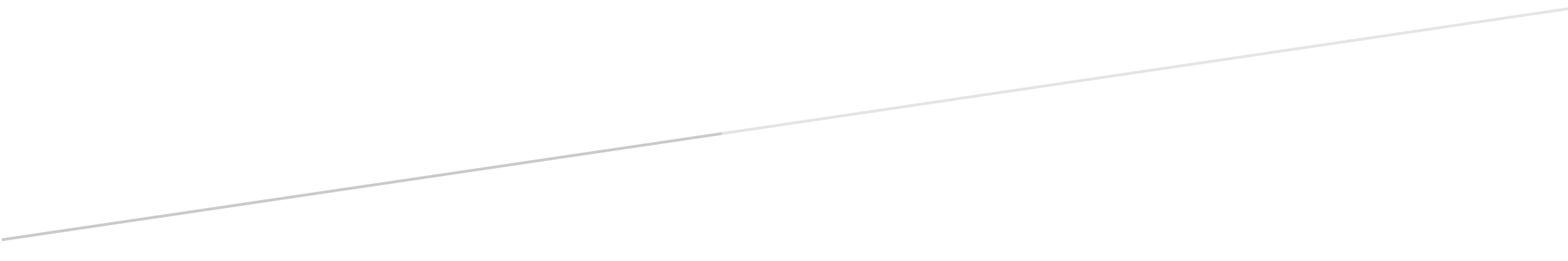 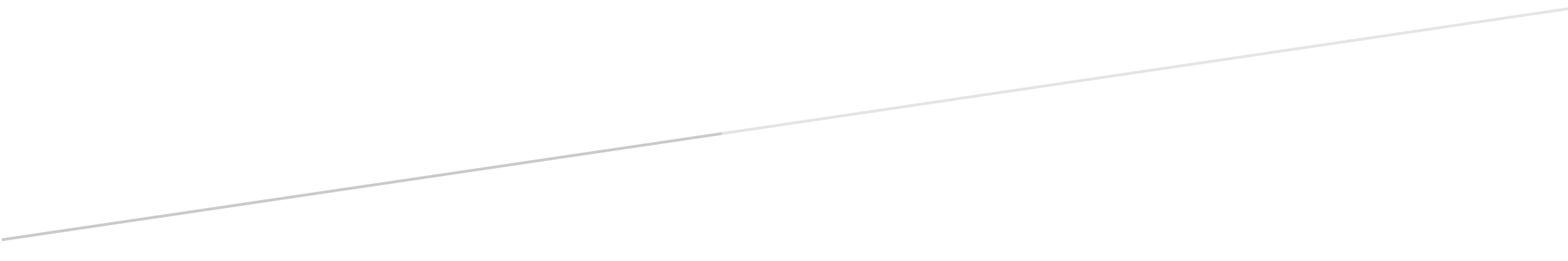 